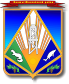 МУНИЦИПАЛЬНОЕ ОБРАЗОВАНИЕХАНТЫ-МАНСИЙСКИЙ РАЙОНХанты-Мансийский автономный округ – ЮграАДМИНИСТРАЦИЯ ХАНТЫ-МАНСИЙСКОГО РАЙОНАР А С П О Р Я Ж Е Н И Еот 16.06.2016                                                                                            № 534-р г. Ханты-МансийскО внесении изменений в приложение к распоряжению администрации Ханты-Мансийского района от 17.05.2012 № 552-р «О создании муниципального казенного учреждения Ханты-Мансийского района «Централизованная библиотечная система»В соответствии с распоряжением администрации Ханты-Мансийского района от 29.04.2016 № 396-р «Об упразднении комитета по культуре, спорту и социальной политике» и распоряжением администрации Ханты-Мансийского района от 29.04.2016 № 399-р           «О создании муниципального казенного учреждения Ханты-Мансийского района «Комитет по культуре, спорту и социальной политике»:Внести в приложение 1 к распоряжению администрации Ханты-Мансийского района от 17.05.2012 № 552-р «О создании муниципального казенного учреждения Ханты-Мансийского района «Централизованная библиотечная система» следующие изменения:Подпункт 2.2 изложить в новой редакции:«2.2. Учредителем учреждения является муниципальное образование Ханты-Мансийский район. Функции и полномочия учредителя осуществляет администрация Ханты-Мансийского района в порядке, установленном муниципальным правовым актом администрации Ханты-Мансийского района. Функциональное руководство деятельностью учреждения осуществляет муниципальное казенное учреждение Ханты-Мансийского района «Комитет по культуре, спорту и социальной политике».».Подпункт 2.3 распоряжения исключить.Подпункты 2.4, 2.5, 2.6, 2.7, 2.8 распоряжения считать подпунктами 2.3, 2.4, 2.5, 2.6, 2.7 соответственно.Пункт 6.4 изложить в новой редакции:«6.4. Функции представителя нанимателя по отношению к руководителю учреждения, в том числе назначение руководителя учреждения и прекращение его полномочий (по согласованию с главой администрации Ханты-Мансийского района) осуществляет муниципальное казенное учреждение Ханты-Мансийского района «Комитет по культуре, спорту и социальной политике».».Директору муниципального казенного учреждения Ханты-Мансийского района «Централизованная библиотечная система»                          в установленный законодательством срок зарегистрировать изменения                  в Устав в межрайонной инспекции Федеральной налоговой службы России № 1 по Ханты-Мансийскому автономному округу – Югре.Признать утратившим силу распоряжение администрации Ханты-Мансийского района от 30.09.2015 № 1282-р «О внесении изменений              в распоряжение администрации Ханты-Мансийского района от 17.05.2012  № 552-р «О создании муниципального казенного учреждения Ханты-Мансийского района «Централизованная библиотечная система».4. Контроль за выполнением распоряжения возложить                            на заместителя главы администрации района по социальным вопросам Гончаренко В.М.И.о. главы администрацииХанты-Мансийского района 						       Р.Н.Ерышев